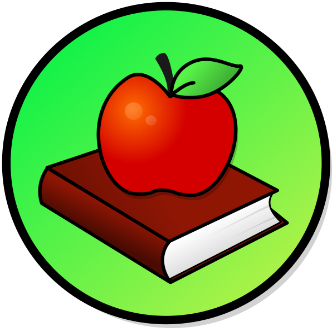 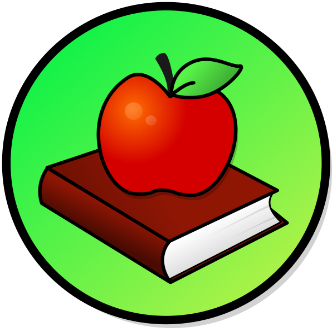 WEEKLY PEEKParent Resources and InformationStandardActivityAt Home ExtensionReading Standard: LAFS.K.RL.4 Range of Reading Level and of Text Complexity.Reading Activity: Improve your reading by picking out a chapter book on the scholastic website.Go to the website: Kidsactivityblog.com>schoolHealth Standard: CTE.AFNR.68. FOOD.05 Demonstrate knowledge & skills in food science.Cooking Activity: Make Valentine cut out Sugar Cookies.Go to the Website: 5 Minute for Mom> Valentines Sugar Cookies.Physical Education Standard: PE.1. L. E Participate Regularly in physical activity.Physical Activity: Do kids Yoga inside or outside.   Go to the Website: Cosmickids.com